OGGETTO: introduzione di nuove modalità di richiesta dei documenti a valere per l’estero.Gentili imprenditrici/imprenditori,nell'ottica di una maggiore digitalizzazione del servizio e di minori costi a carico delle imprese, nel corso del 2018 verranno introdotte sostanziali novità nelle procedure per il rilascio da parte degli uffici camerali dei certificati di origine delle merci e dei documenti per l'esportazione.Fino ad oggi sia la richiesta che il rilascio dei documenti è avvenuto attraverso un procedimento sostanzialmente cartaceo, tenuto conto che l'output che deve essere prodotto al termine dell'istruttoria deve essere, in ogni caso, sia per quanto previsto dalla normativa europea sia per essere spendibile con il cliente estero, un documento cartaceo sottoscritto con firma autografa da un addetto camerale. Nella quasi totalità dei casi ad oggi l'emissione dei documenti avviene "a vista" allo sportello, con la conseguenza che l'utente non ha bisogno di ripresentarsi ulteriormente per il ritiro della documentazione.L'obiettivo che si prefigge la Camera di Commercio di Verona per l'anno 2018 è di arrivare, entro fine anno, all’obbligo per le imprese della richiesta per via telematica, attraverso l'applicativo Cert'ò di Infocamere, dei certificati di origine delle merci, lasciando la possibilità di richiedere allo sportello, previo appuntamento, solamente limitate tipologie di documenti, quali ad esempio i Carnet ATA per la temporanea esportazione e le certificazioni dei poteri di firma su atti e dichiarazioni a valere per l'estero, comprese dichiarazioni e atti propedeutici all'avvio di rapporti commerciali con l'estero (procure, nomina di agenti e rappresentanti in Paesi esteri, forme dichiarazioni e attestazioni per la partecipazione a bandi e gare internazionali). Tali nuove procedure saranno ovviamente attivate sia presso la sede di Verona che presso le sedi periferiche di Legnago, Villafranca e San Bonifacio. Con riferimento a queste ultime sedi si fa presente altresì che a breve verrà introdotto un nuovo  sistema di gestione del front office che prevede la prenotazione obbligatoria di appuntamenti per la fruizione di tutti i servizi ad esclusione del rilascio dei certificati e visure. Il sistema degli appuntamenti tiene conto della riorganizzazione degli sportelli decentrati, aperti al pubblico solo alcuni giorni alla settimana, e consentirà di regolare l’affluenza degli utenti nell’ottica di una riduzione dei tempi di attesa e di una più alta qualità dei servizi offerti.Operativamente, si andranno a mettere in campo le operazioni come di seguito illustrate.Sede centrale di Veronadal 16 aprile i documenti per l’estero potranno essere richiesti solamente previo appuntamento, in maniera analoga a quanto avviene ora il rilascio dei dispositivi per la firma digitale; gli appuntamenti si potranno prenotare dalla sezione “Servizi Online” del sito camerale www.vr.camcom.it Sedi decentrate di Villafranca, San Bonifacio, Legnago:dal 9 aprile tutti i servizi della sede decentrata di Villafranca di Verona (ad eccezione del rilascio dei certificati e visure) verranno erogati previo appuntamento da prenotare accedendo alla sezione “Servizi Online” del sito camerale www.vr.camcom.it.  I certificati e le visure potranno essere richiesti direttamente alla sportello a partire dalle ore 11.45 fino alla chiusura (ossia alle ore 12.15) nei giorni di apertura della sede decentrataa partire dalla seconda metà del mese di maggio anche per le altre sedi decentrate di San Bonifacio e di Legnago verrà introdotto il sistema di appuntamenti per i servizi erogati ad esclusione del rilascio dei certificati e delle visure. Seguirà specifica comunicazione.Per tutte le sedi: ogni appuntamento, della durata di 15 minuti, darà la possibilità di evadere fino a 5 documenti/protocolli, indipendentemente dalle ulteriori copie richieste. In questa fase verrà garantita l’evasione a vista, con esclusione dei Carnet ATA;nei mesi di maggio e giugno verranno organizzati, sia presso la sede centrale che presso le sedi periferiche, specifici incontri di formazione sull’utilizzo dell’applicativo Cert’ò di Infocamere;dal 1 luglio al 31 agosto si darà avvio alla fase sperimentale, durante la quale saranno consentite due modalità alternative per l’invio delle richieste, ossia l’invio telematico tramite Cert’ò oppure su appuntamento allo sportello;dal 1 settembre entrerà in vigore L’OBBLIGO DI INVIO TELEMATICO TRAMITE CERT’O PER I CERTIFICATI DI ORIGINE, mentre per gli altri tipi di documenti e visti si potrà continuare ad utilizzare il sistema degli appuntamenti.Al fine di incentivare il passaggio alla richiesta telematica, nel periodo dal 1 luglio 2018 al 31 dicembre 2018 la consegna tramite corriere dei documenti richiesti avverrà gratuitamente, ovvero a spese della Camera di Commercio.Per quanto riguarda le richieste telematiche fatte attraverso l’applicativo Cert’ò, la Camera di Commercio gestirà le richieste delle imprese a seconda dell’ubicazione della sede delle stesse, secondo un principio di zonizzazione e vicinanza, che verrà illustrato nel corso degli incontri formativi.Con l’occasione si augura buon lavoro.Documento informatico originale, sottoscritto con firma digitale, ai sensi dell’art. 24 D. Lgs 82/2005.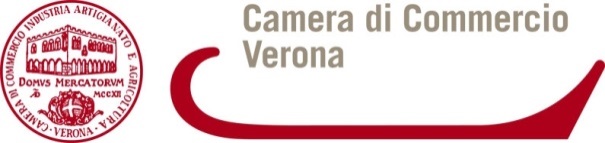 Verona, 19 marzo 2018AlleIMPRESE ESPORTATRICI VERONESIUff.: Area Anagrafe e Registri  Sigla: PS/spLORO SEDIRif.:                            del LORO SEDIAllegati: LORO SEDIIL DIRIGENTE AREA ANAGRAFE E REGISTRI(Dott. Pietro Scola)